Welcome to our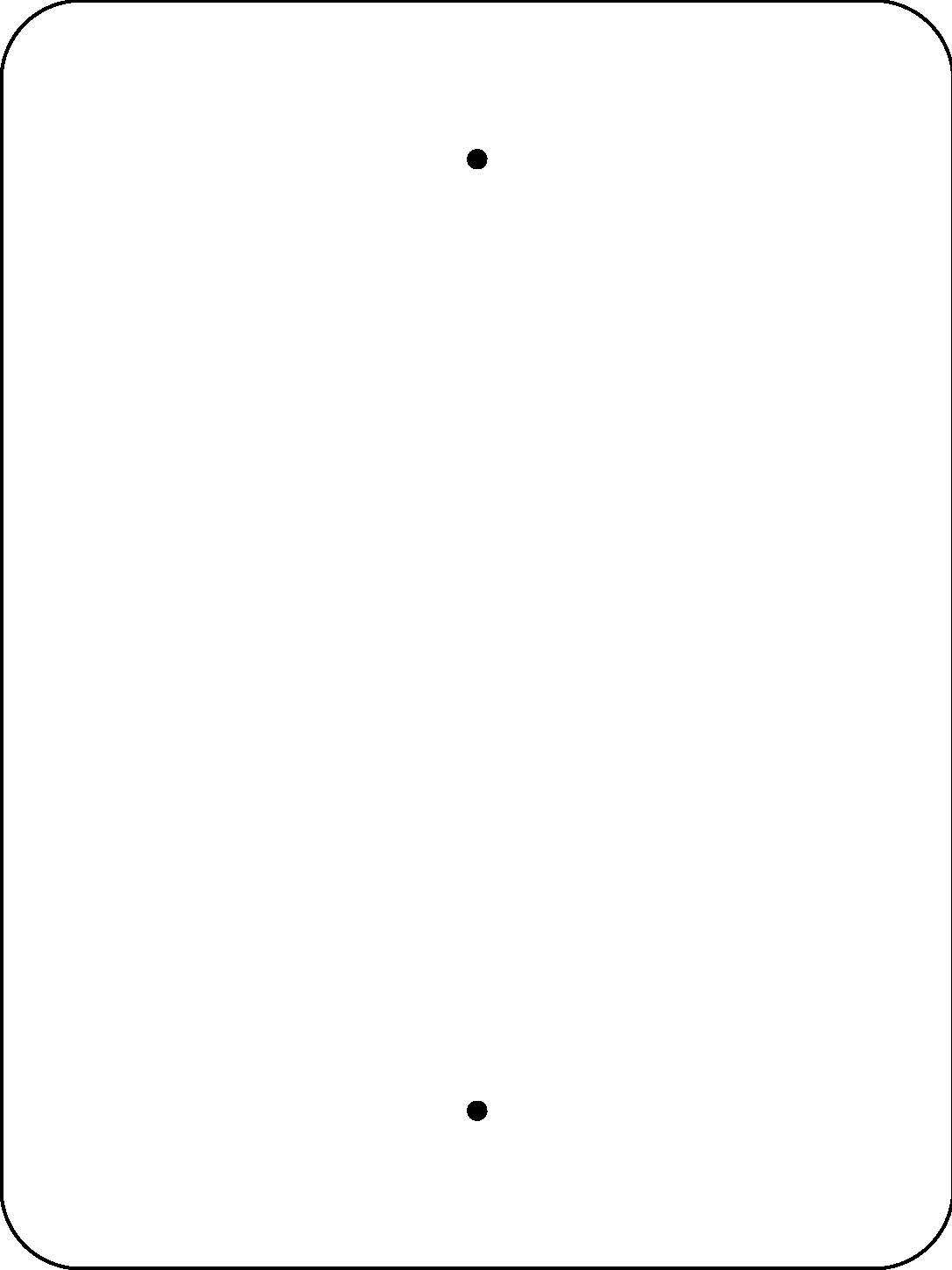 Gourd Garden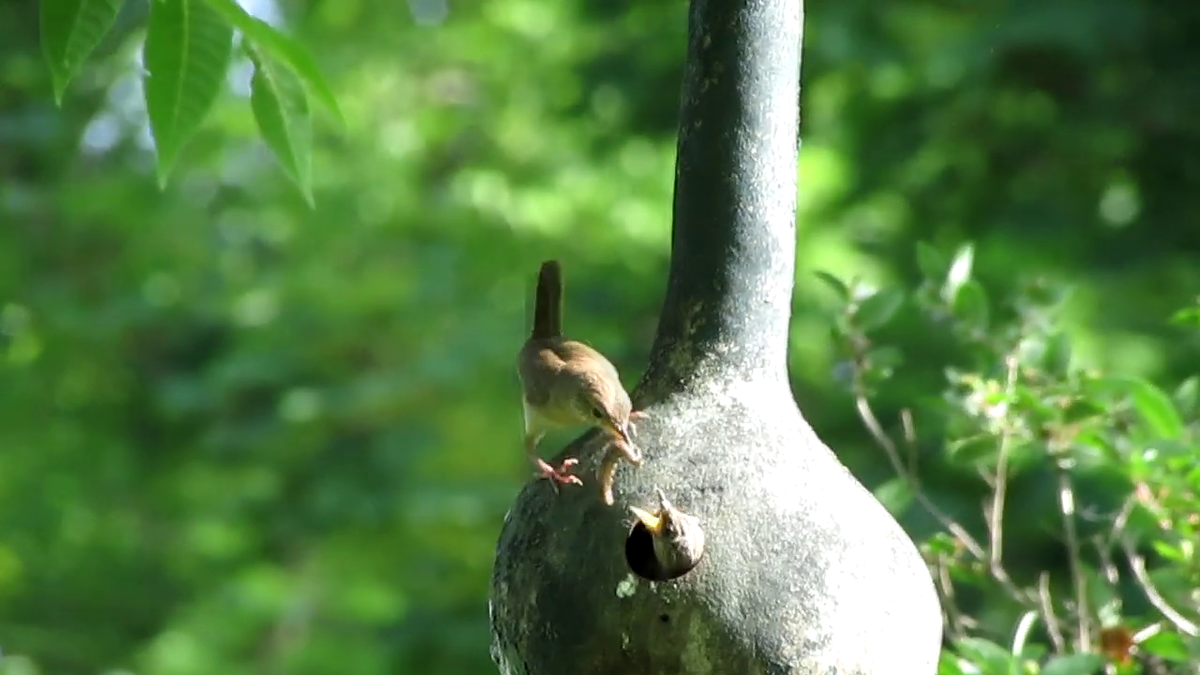 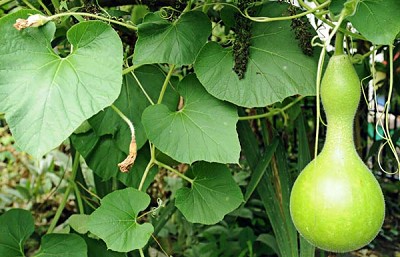 Gourds have many uses:Bowls, Cups & UtensilsStorage ContainersFood & MedicineMusical InstrumentsBirdhouses & FeedersAnd More!      Scan this QR Code to learn more about gourds.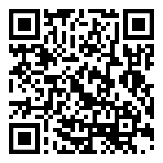 Enjoy nature’s beauty!Protect it from litter and vandalism!